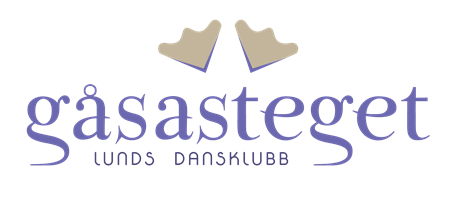 ”Bugg of Hope”Prova-på att dansa Bugg!
Vi håller till i spinningsalen kl 10-15
lördagen den 30 mars.Varje hel- och halvtimme startar vi.Kostnad: 50kr eller uppåt! Pengarna går oavkortat till Barncancerfonden!!
Kom, var med och ha roligt 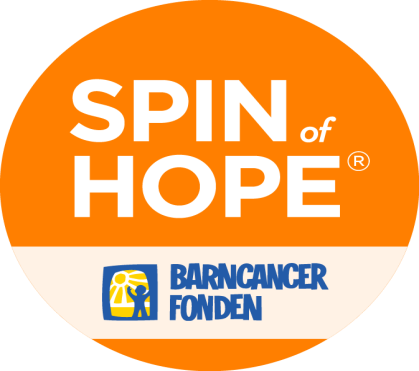 